 OPIS ZDJĘCIE POGLĄDOWE ILOŚĆ Renifer odblaskowy z nadrukiem1. Brelok odblaskowy Reindeer, (R73839)2. Kolor produktu: szary/czerwony 3. Materiał: tworzywo sztuczne, materiał doskonale odbijający światło 4. Wymiary produktu: 110.0x180.0x65.05. – 250 szt.  – kolorowy nadruk na tasiemce  – 100 szt. – nadruk na zewnętrznej stronie stopy w kolorze czarnym    – grafiki zostaną dostarczone przez zamawiającego 6. Technika znakowania: tampondruk lub folia flex 7. Szyty ręcznie. 8. Wykonawca prześle wizualizację logowania do akceptacji przez zamawiającego.9. Ilość breloków: 350 sztuk. Możliwość poszerzenia zamówienia o kolejne ilości.10. Cena jednostkowa medali        w zamówieniu dodatkowym będzie taka sama jak w zamówieniu podstawowym. Produktu 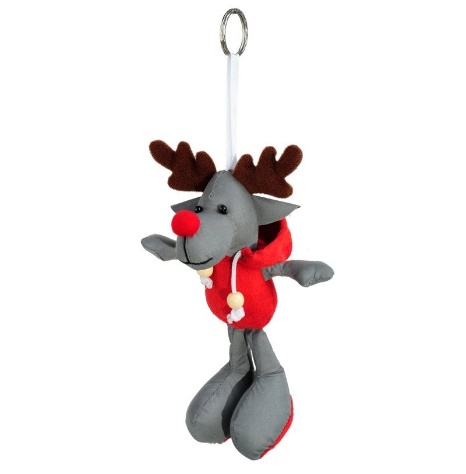 Wzór nadruku na tasiemce 250 szt.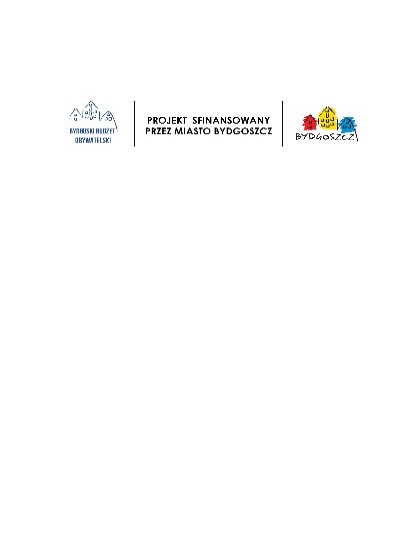 Wzór nadruku na zewnętrznej stronie stopy w kolorze czarnym 100 szt.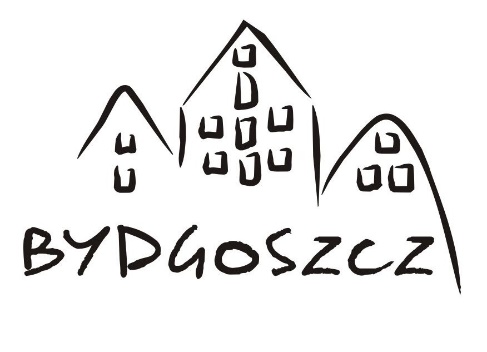 350 szt. (250 szt. z nadrukiem na tasiemce, 100 szt.               z nadrukiem na zewnętrznej stronie stopy)